INDICAÇÃO Nº 1969/2018Sugere ao Poder Executivo Municipal que proceda a operação tapa buraco na extensão da Avenida Sebastião de Paula Coelho.  (A)Excelentíssimo Senhor Prefeito Municipal, Nos termos do Art. 108 do Regimento Interno desta Casa de Leis, dirijo-me a Vossa Excelência para sugerir ao setor competente que proceda a operação tapa buraco na extensão da Avenida Sebastião de Paula Coelho. Justificativa:Fomos procurados por munícipes solicitando essa providencia, pois segundo eles a referida Avenida está em más condições causando transtornos e podendo danificar os veículos.Plenário “Dr. Tancredo Neves”, em 02 de Março de 2018.José Luís Fornasari                                                  “Joi Fornasari”                                                    - Vereador -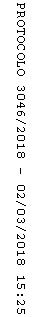 